La lengua de las mariposasSituada en 1936, Don Gregorio enseñará a Moncho con dedicación y paciencia toda su sabiduría en cuanto a los conocimientos, la literatura, la naturaleza, y hasta las mujeres. Pero el trasfondo de la amenaza política subsistirá siempre, especialmente cuando Don Gregorio es atacado por ser considerado un enemigo del régimen fascista. Así se irá abriendo entre estos dos amigos una brecha, traída por la fuerza del contexto que los rodea.Género Drama Director José Luis Cuerda Duración 96 min Actores Fernando Fernán Gómez Manuel Lozano Uxía Blanco ... Nacionalidad España Año de producción 1999 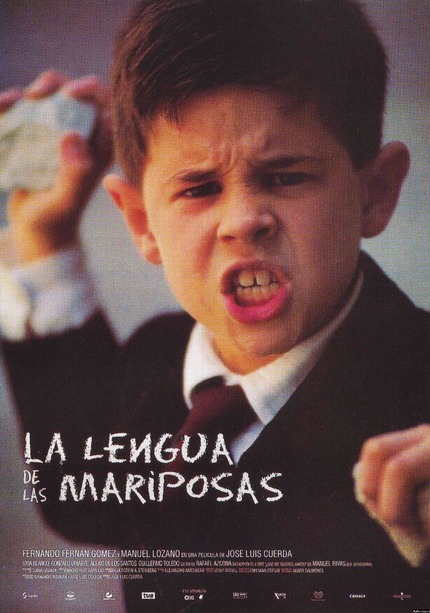 